Schooner ALEXANDRINA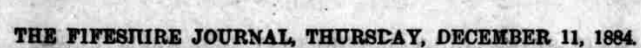 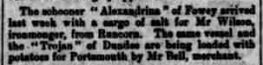 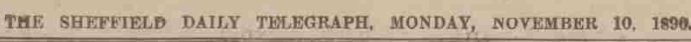 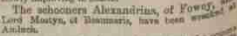 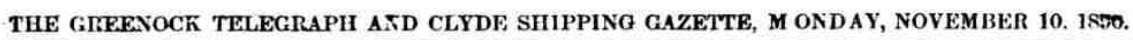 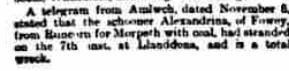 Vessel NameOfficial NumberOfficial NumberSignal lettersRig /Type Where builtWhere builtBuilderBuilderYear builtYear builtYear builtYear endYear endreg tonsreg tonsreg tonsALEXANDRINA5132951329NRVQ Schooner  Schooner Buckie, BanffBuckie, Banff186618661866189018909090  OWNERS/ MANAGERS/REGISTRATION DETAILS  OWNERS/ MANAGERS/REGISTRATION DETAILSNotesNotesNotesNotesNotesNotesNotesNotesNotesMASTERSMASTERSMASTERSMASTERSMASTERS1880 Hy.Lamb, Fowey1880 Hy.Lamb, FoweyLOA 80'6 x 21'5" x 9'9”. wooden 1st registered in Banff 8th April 1865.Built for Alex Young, Buckie. Lost 27th November 1890 with a cargo of coal from Runcorn to Morpeth under the command of T F Scantlebury when it was caught in a north-north-westerly force 10 gale and blown ashore at Moelfre Bay at Llanddano. LOA 80'6 x 21'5" x 9'9”. wooden 1st registered in Banff 8th April 1865.Built for Alex Young, Buckie. Lost 27th November 1890 with a cargo of coal from Runcorn to Morpeth under the command of T F Scantlebury when it was caught in a north-north-westerly force 10 gale and blown ashore at Moelfre Bay at Llanddano. LOA 80'6 x 21'5" x 9'9”. wooden 1st registered in Banff 8th April 1865.Built for Alex Young, Buckie. Lost 27th November 1890 with a cargo of coal from Runcorn to Morpeth under the command of T F Scantlebury when it was caught in a north-north-westerly force 10 gale and blown ashore at Moelfre Bay at Llanddano. LOA 80'6 x 21'5" x 9'9”. wooden 1st registered in Banff 8th April 1865.Built for Alex Young, Buckie. Lost 27th November 1890 with a cargo of coal from Runcorn to Morpeth under the command of T F Scantlebury when it was caught in a north-north-westerly force 10 gale and blown ashore at Moelfre Bay at Llanddano. LOA 80'6 x 21'5" x 9'9”. wooden 1st registered in Banff 8th April 1865.Built for Alex Young, Buckie. Lost 27th November 1890 with a cargo of coal from Runcorn to Morpeth under the command of T F Scantlebury when it was caught in a north-north-westerly force 10 gale and blown ashore at Moelfre Bay at Llanddano. LOA 80'6 x 21'5" x 9'9”. wooden 1st registered in Banff 8th April 1865.Built for Alex Young, Buckie. Lost 27th November 1890 with a cargo of coal from Runcorn to Morpeth under the command of T F Scantlebury when it was caught in a north-north-westerly force 10 gale and blown ashore at Moelfre Bay at Llanddano. LOA 80'6 x 21'5" x 9'9”. wooden 1st registered in Banff 8th April 1865.Built for Alex Young, Buckie. Lost 27th November 1890 with a cargo of coal from Runcorn to Morpeth under the command of T F Scantlebury when it was caught in a north-north-westerly force 10 gale and blown ashore at Moelfre Bay at Llanddano. LOA 80'6 x 21'5" x 9'9”. wooden 1st registered in Banff 8th April 1865.Built for Alex Young, Buckie. Lost 27th November 1890 with a cargo of coal from Runcorn to Morpeth under the command of T F Scantlebury when it was caught in a north-north-westerly force 10 gale and blown ashore at Moelfre Bay at Llanddano. LOA 80'6 x 21'5" x 9'9”. wooden 1st registered in Banff 8th April 1865.Built for Alex Young, Buckie. Lost 27th November 1890 with a cargo of coal from Runcorn to Morpeth under the command of T F Scantlebury when it was caught in a north-north-westerly force 10 gale and blown ashore at Moelfre Bay at Llanddano. 1869 T.F. Scantlebury1869 T.F. Scantlebury1869 T.F. Scantlebury1869 T.F. Scantlebury1869 T.F. Scantlebury